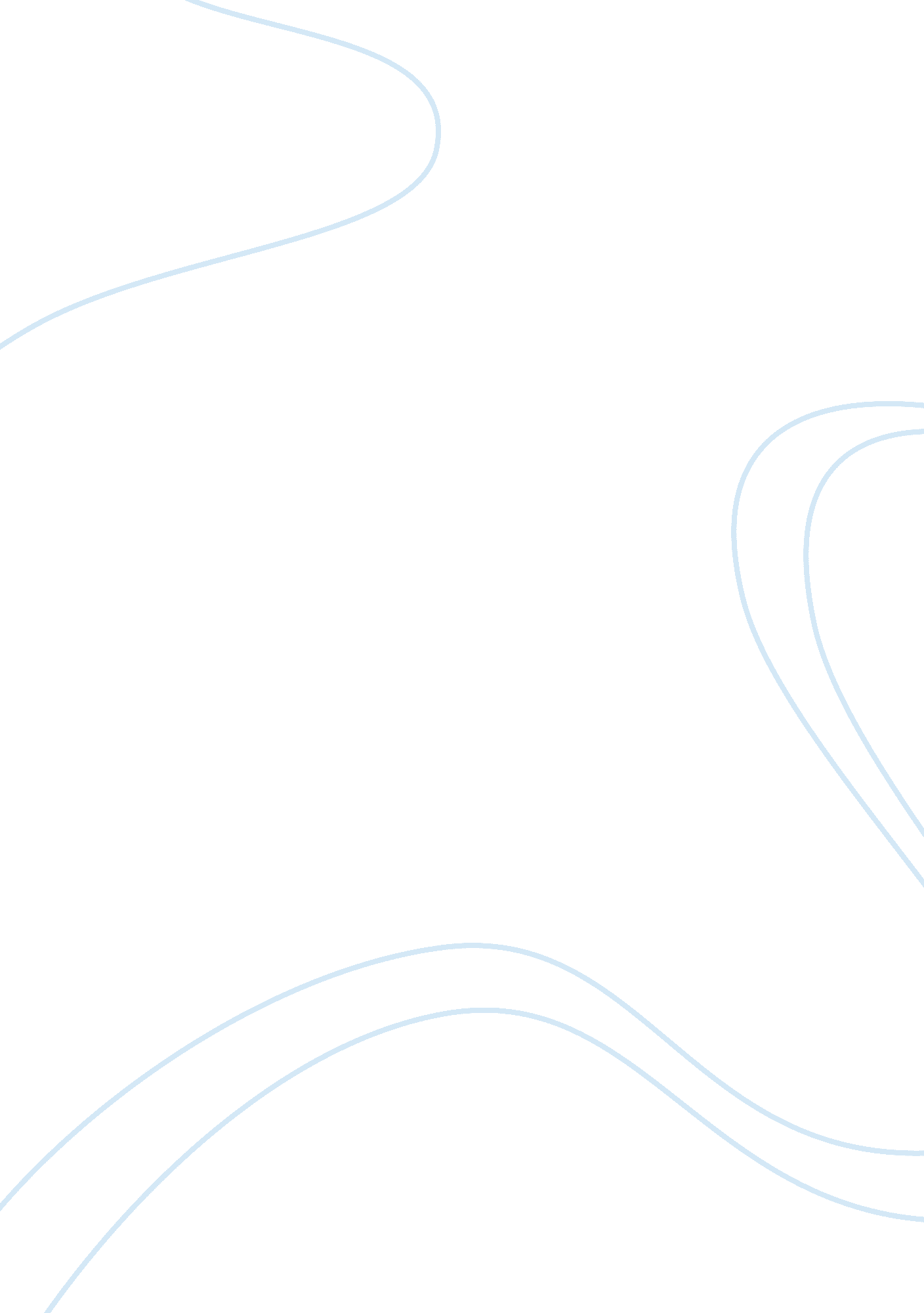 Transformative learning is a process of examiningEducation, Learning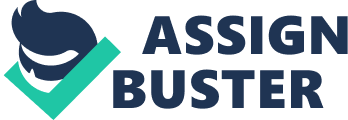 The hope for a higher pay and better life style can stand for one of the factors act uponing grownups to prosecute a post-secondary instruction. Surveies have indicated a correlativity between higher degrees of instruction and success in the work force. Success can intend many things, but a common manner to mensurate success is through income. A College Board publication ( 2005 ) shows the typical twelvemonth unit of ammunition working employee keeping a Bachelor 's grade earns 62 % more than the typical twelvemonth unit of ammunition working employee who holds merely a high school sheepskin. Surveies indicate the higher the instruction, the person is better prepared and successful in the work force ( College Board, 2005 ) . In the yesteryear, grownups desiring to prosecute a higher instruction had to get the better of different barriers or give up the chase. Technologyhas enabled persons to prosecute their instruction extinguishing the demand to run into agendas of the establishment. While engineering has enabled grownups to happen a manner to prosecute a higher instruction, some possible barriers may be such as other duties, household committednesss, fundss, and low assurance. The challenge for organisations, module, and advisers requires the ability to acknowledge and find challenges and issues impacting the pupils. Adult pupils are cognizant of his or her demand to cognize, others are unable to separate between preferable and required. Students exposing a deficiency of assurance orrespectissues can be the consequence of antecedently negative experiences. These grownups may hold the desire to obtain a higher instruction but require universities and advisers to supply appropriate construction, methodological analysis, and communications to help the grownups to transform into the acquisitionenvironment. Determining the construct or theory advancing a positive acquisition experience for pupils depends on assorted factors. Learning theories are constructs depicting the grownup larning procedure this includes the processing information. Some of the theories discuss alterations in behaviour and attitude along with manage new information. Some of the acquisition theories come from two different subjects. The subjects of psychologicalscienceand grownup instruction have been responsible for theories such as transformational theory. Transformative Learning Theory Mezirow 's Transformative Theory discusses the procedure in which pupils learn and apply life experiences to the cognition. The transmutation theory has two different attacks to acquisition: 1. Instrumental larning i?? Controlling and pull stringsing the acquisition environment 2. Communicative larning i?? Understanding what another single communicates to another person Transformation theory has similarities with other theories such as experiential acquisition and andragogy. The cardinal elements of Mezirow ' theory included: 1. Analysis i?? Identify the job Mezirow stated grownups learn through contemplation and reading of new experiences. 2. Interpretation i?? Determine the credibleness Critics believed this theory as it was excessively shockable on the person and non the other factors, which dictate on whether or non transmutation could be possible ( Merriam, 2004 ) . The theory eludes variables such as larning contexts, pupils, and pedagogues. 3. Self-regulation i?? Comprehension and Maintain Open Mind Mezirowi?? s theory uses the `` disorientating quandary '' to reflect and readings of new experience. 4. Inference i?? Merriam argued the alteration in the grownup larning processed resulted from a degree of development and cognitive development ( Merriam, 2004 ) 5. Explanation i?? Establish the dependability of readings 6. Evaluation i?? Supplying a important or boarder image of the situation/problem Reviewing the grownup larning procedure and the relationship to adult behavioural public presentation and alteration is a critical subject for both bookmans and practicians. Mezirowi?? stated pupils go through a province of contemplation for job resolution. The contemplation involves the review of premises acquired through cultural assimilation inchildhood( Mezirow, 1991 ) . Mezirow recognizes three types of contemplation in the transmutation procedure: 1. Contented Contemplation: Persons reflect on job by the capable affair or account. 2. Procedure Contemplation: Involves schemes to work out the job instead than the content of the job. 3. Premise Contemplation: Questions the significance of the job by the followers: a. Theory b. Point of views c. Principles The development of transmutation occurs when the contemplation leads to awareness in a antecedently held misconception or position, reevaluate, and revised the point of views ( Cranton, 1994 ) . Reappraisal of Literature Cranton ( 2006 ) defined the transformative acquisition theory as, `` a procedure of going aware of one 's premises and revising these premises '' ( p. 730 ) . Cranton ( 2006 ) explains teachers can hold preconceived premises steering instruction patterns. Cranton ( 2006 ) described big pupils `` as transformative scholars, they question their positions, open up new ways of looking at their pattern, revise their positions, and act based on new positions '' ( p. 14 ) . Mezirow ( 1997 ) cautiousnesss adult pupils `` need pattern in acknowledging frames of mention and utilizing their imaginativenesss to redefine jobs from a different position '' ( p. 10 ) . Laffey, Lin, & A ; Lin ( 2006 ) list several foundational elements to successful learning environment including actuating the pupils. Motivationwill help development of other foundational elements such as honestness, reactivity, and regard ( Laffey, Lin, & A ; Lin, 2006 ) . Achieving success in the acquisition environment requires set uping a foundation of on each component. Students need motive, a ground to alter. If they see nil incorrect with the position quo, they will be less receptive to the thought of alteration and possibly fearful of what is to come. If the pupils challenge antecedently held beliefs by spread outing their cognition base with new information, this is the transmutation to going a critical mind ( Brookfield, 2005 ) . Tucker ( 2005 ) stated ratings conducted on possible pupils and pupils with particular demands to find their demands in chase of a higher instruction advancingacademicsuccess. Wadsworth, i?? Husman, i?? Duggan, i?? Penningtoni?? ( 2007 ) survey evaluated the demands of the pupils whether to the pupil 's advantage or disadvantage. The research workers indicated finding the demands of the pupils can be distinguish ( Wadsworth, 2007 ) . Duarte and Snyder ( 2001 ) survey experienced the similar success andfailurewhen trying to set up the demands of the pupils. The findings reflect pupil demands require communicating, coaction, and understanding demand in a positive acquisition environment. The deficiency of interaction can hold negative impacts within the larning environment such as the loss of pupil involvement and motive. Learning and learning manners need to develop and keep motive and communicating within the acquisition environment. Adult pupils get certain positions from instruction and life experiences to find if anteacheris accessible. Mezirow describes this point of view as constructions of premises, associating to experiences. The old experiences serve as a acquisition component pupils will use to future experiences or scenarios ( Mezirow, 1994 ) . Alan Roper emphasized the importance preparation needed for teachers to place and help the pupils and his or her demands to be successful. Bulger and Watson ( 2006 ) supported Roperi?? s research ( 2006 ) bespeaking the demand for developing to back up pupil issues. Connection between preparation and alterations may help in minimising and extinguishing challenges or issues found within the acquisition environment. Some pupils resist larning if the information contradicts personal beliefs, biass, and premises ( Mezirow, 1994 ) . The teacher 's challenge is advancing a proactive attack guiding and actuating pupils to new information. Motivation is endeavor for teachers to dispute and promote pupils in a acquisition environment. Different methods of motive required for each pupil because of the alone personalities. The aid of a qualified teacher may advance pupil academic success. Ineffective pattern of the teacher can endanger the acquisition environment and advance a negative acquisition experience for the grownup pupils. The teacher establishes the phase for transformative acquisition by functioning as a function theoretical account. The teacher demonstrates a willingness to larn and alter by spread outing and intensifying understanding and positions of course of study and acquisition manners ( Cranton, 1994 ) . Application The influence of diverse civilizations in America has meant an escalation of diverseness at establishments. Transforming the acquisition environment requires a diversified mentality. The pull offing diverseness mentality maps as an internal regulator that keeps beliefs and actions consistent ( Loden, 1996 ) . Promoting a positive acquisition environment requires a diverseness mentality doing the ethical committedness needed to do the appropriate picks and take appropriate actions for the right grounds ( Loden, 1996 ) . This mentality is an attitudinal province achieved through womb-to-tomb acquisition, personal investing, and uninterrupted self-reformation ( Loden, 2006 ) . A pull offing diverseness mentality can non be mimicked, but instruction each person ( Loden, 1996 ) . Loden ( 1996 ) points out four basic beliefs that form the foundation for this mentality: 1. Valuing diverseness requires long-run civilization alteration 2. Valuing diverseness is good for organisations and pupils. 3. Valuing diverseness realisation must be comprehensive, non limited. 4. Valuing diverseness benefits all and sundry ( p. 64 ) Understanding these beliefs is cardinal in deriving a diverseness mentality. Pull offing diverseness in the acquisition environment challenges the attitudes and premises ( Loden, 1996 ) . Diverseness can be a beginning of uncomfortableness for many persons when introduced. Diversity is non merely the duty of the teacher to encompass and implement, diverseness is the duty all stakeholders ( Thomas & A ; Woodruff, 1999 ) . If diverseness is to boom within the acquisition environment, all stakeholders must encompass diverseness exceed down ( Thomas & A ; Woodruff, 1999 ) . Components of the alteration agent require lucidity of motive, constructs, consistence, stressing instruction, and pupil engagement. A cultural apprehension becomes particularly of import in times of transformational enterprises ( Brock, 2010 ) . Percepts of leading, direction manner, and public presentation are interrelated within organisational civilization and public presentation ( Mehra, Dixon, Brass, & A ; Robertson, 2006 ) . The silent premises at the nucleus of organisational civilization manifest at many unconsciousness degrees ( Brock, 2010 ) . Diversity emphasizes inclusion and common regard giving hope to pupils believed marginalized or excluded. Diversity can act upon motive and invention meeting the universal demand for inclusion and regard among pupils and teachers, which improves productiveness, satisfaction, and academic growing. Greenberg ( 2006 ) provinces organisations with constructive diverseness civilizations realize much higher degrees of motive, teamwork, satisfaction, quality, and pupil growing. Accountabilitysupplies teachers with the information required to make and supervise pupil public presentation. The teacher can supervise influence on the pupil larning accomplishments recognizing the end of transitional acquisition to go autonomous. The pupil should be shown how to take answerability for his or her acquisition, resources, ends, and rating ( Paul & A ; Elder, 2002 ) . The transformational acquisition focal points on the fact teachers should concentrate on naming the demands and capablenesss of their pupils. The teachers diagnose pupils ' demands and attend to them separately. In order for transmutation to happen for a pupil, teachers should make an environment of coaction and communicating. Teachers should make an environment exciting the pupil 's ability to apologize and contemplate their development for perceptual experiences and point of views of his or her ain rules. Communicationand trust between the teacher and pupil can advance an environment of trust, openness, and positive acquisition environment. This coaction presents an exchange of information back and for the between the teachers and the pupils. Mezirow stated, i?? Transformative acquisition addressesi?? direct interventioni?? ( 2003, p. 62 ) by the teacher. Enhancing communicating between pupils and teacher requires a written communicating program advancing a positive acquisition environment. 1. Communication occurs through address, composing, preparation, Internet, and assorted other signifiers 2. Communicate alterations, every bit fleetly as possible 3. Supply clip for inquiries and reply Sessionss 4. Communicate the outlooks and the aims 5. Communication is a bipartisan conversation between teacher and pupils 6. Communication should be practical and positive. Teachers will train, rede, and supply feedback for usage in the academic development of the pupils. Teachers will raise the demands and assurance degrees of the pupils to take on increased answerability. The pupil 's duty does non merely cover his or her educational ends but to increase pupil public presentation. Students are taking greater duty for their academic development will use to personal state of affairss. The primary apprehensiveness with positive support should use invariably and carefully. Therefore, the teacher must keep frequent communicating with the pupils. Communication is critical in any environment to carry through undertakings and aims. The interaction between the teacher and pupil builds the relationship and trust demand in advancing the acquisition environment ( Lamb & A ; Johnson, 2008 ) . Motivating communicating within the schoolroom to advance instructor/student interaction can include: 1. Asking inquiries to get pupil ideas and apprehension ; 2. Instructor provides personal experiences ; 3. Participate in treatments, reading, and explicate penetrations on subjects ; 4. Supply illustrations and explicate how class constructs applied to personal or professional life. The deficiency of planning and pull offing a diverse pupil organic structure can be a challenge for any teacher if there is a deficiency of apprehension of varied fortunes and experiences. Today 's society organisations and pedagogues have an duty the stakeholders, community, and pupils to understand the demands of the pupils. Organizations and teachers can utilize the four beds of diverseness tool to take to an apprehension of the pupils. The four beds of diverseness tool consist of the followers: 1. Personality: Singularity 2. Internal dimension: Age, gender, and cultural group 3. External constituent: Geographic location, pecuniary issues, divinity, instruction, employment, and matrimonial position 4. Organizational dimension: Curriculum, location, background Each component has distinctiveness to help in acknowledging persons in an mixture of ethnicities ( Lamb & A ; Johnson, 2008 ) . Achieving achievement or failure is dependent upon the combined attempts of the teachers and pupils. Developing trust is critical activity in the interaction between the teacher and pupil relationship. The ability of the teacher to place the demands of the pupils may depend on his or her ability to accommodate to alterations within the acquisition environment ( Roper, 2007 ) . The effects of the deficiency of preparation may in pupils falling behind, losing deadlines, or even failure of finishing the assignment ( Shils, 2008 ) . Organizations, course of study interior decorators, and pedagogues will necessitate to concentrate on idea out determinations, thereby accomplishing pupil demands and class outlooks. Curriculum planning can do the success or failure of the attempts of the teachers and pupils in accomplishing success in the acquisition environment. Bishop ( 2006 ) investigated jobs related to pupil answerability and challenges cut downing pupil failure. Enforcing curriculum constituents without integrating planning can endanger academic planning and pupil keeping ( Bishop, 2006 ) . Problems and challenges identified in a structured planning procedure should be resolved prior to curriculum alterations occur. Proper planning implements good decision-making and prevent possible failure after execution. Planing determines outlooks and set uping clear aims supplying elucidation to the pupils. The aims are action points to help in finding the intended ends to be accomplished within the determination devising procedure. Charting possible results and declarations in the planning phase will help in meeting desired results and aims. Recommended methodological analysiss for accomplishing aims: 1. Reding Methods i?? Student rating, end appraisals, and pupil reding 2. Best Practices i?? Ideas and alterations recommended for execution 3. Professional development i?? Instructor preparation 4. Specialized preparation i?? Specific needs needed for successful acquisition ( Bishop, 2006 ) If effectual patterns are non evaluated, revised, and modified could endanger pupil success. If the pupils lack proper way, this can take to pupils developing their ain uneffective techniques. Instructor under qualified to help pupils, the deficiency of makings will make farther defeat and troubles for the pupils. If qualified teachers successfully address issues impacting pupils, this action can advance motive, involvement, and autonomy. Effective behavior alteration tactics can reenforce wanted behaviours and take unwanted behaviours by communicating. Facilitating positive acquisition accomplishments will advance positive behaviours and answerability by pupils. If the pupils maintain duty for their instruction such as keeping motive and positive attitude promotes a positive acquisition environment. The outlooks intended to help in understanding the demands of grownup scholars in the acquisition environment. The pedagogues need to set their behaviour and attack to the acquisition environment. The function of the teacher becomes a facilitator of acquisition, and a accelerator for pupils to incorporate larning with new, theoretical, and conceptual acquisition ( Duarte & A ; Snyder, 2001, p. 75 ) . Teachers should further the growing of the learnersi?? ability for identify and inquiry antecedently held beliefs and sentiments. Baumgartner stated, i?? Transformational acquisition is non an independent act but is an interdependent relationship built on trust ( 2001 ) . Mezirow states i?? Transformative larning addressesi?? direct interventioni?? by the facilitator ( 2003, p. 62 ) . The way for pupils to go critical minds involves: 1. Validation of the information i?? Understanding if the information offsets the cost and if the information has real-life application. 2. Develop autonomy to larning - Adults take duty for larning. 3. Use background of experience as a resource i?? Using background information as a foundation for application of new information. 4. Motivation i?? Adults learn by extrinsic and intrinsic incentives. When grownups accept and desire larning new stuff, use to life state of affairss. The demand to larn must happen prior to application to take topographic point. 5. Goalsi?? Adults get down the acquisition experience achieve specific ends. The research conducted implies motive is important because of its deduction as a determiner of public presentation and its unsubstantial nature. Motivation can animate pupils to better, addition, and achieve academic ends ( Wadsworth, 2007 ) . When motivated, pupils display positive behavioural traits in the class and mentality. Alderferi?? s theory implies motive will oblige a pupil to bring forth resourceful or constructive actions on personally and the acquisition environment ( Huitt, 2004 ) . Recommendations Teachers patterning effectual instruction accept the duty of maintaining treatments on path ; contribute experiences, cognition, and penetrations. The creative activity of a acquisition environment transformed in making a autonomous class does non happen overnight but requires clip, cooperation, and support. When pupils are witting of teacher 's reliable involvement in him or her, he or she will move in response in sort. In this type of milieus, pupils assist in doing suggestions and decision-making in their instruction. Teachers need to expose forbearance and understanding with pupils in the acquisition environment. If teachers reminisce about their ain journey to obtain an instruction, they demonstrate an apprehension to their pupil 's journeyi?? in accomplishing his or her ends in instruction. The building an enhanced acquisition environment should be the purpose every teacher should endeavor to achieve. Promoting and jointing class ends, pedagogues need to promote pupils to presume duty of their instruction. The coaction between the teacher and pupils will actuate and help pupils make self-discovery. In order for pupils to develop the acquisition accomplishments for success, requires a changeless reappraisal and alteration of learning manners. Flexibility and alteration of learning methods must be a demand for teachers to run into the demands of the pupils. Decision Dewey ( 1938 ) noted, without proper contemplation and way these pupils to their ain attack to larning endangering academic success. Teachers need to stay painstaking in measuring and implementing grownup larning theories into his or her patterns. Understanding the function of teachers affects the acquisition on pupils and professional business ( Brock, 2010 ) . Transformation larning theory identifies there is no individual attack to run into the demands of all pupils ; flexibleness is required as each pupil is alone. Educationdoes non happen within the confines of a schoolroom, despite a common misunderstanding of an instruction. The boundaries of an instruction expand to every facet in an person 's mundane state of affairss ( Gutek, 2004 ) . Education is a womb-to-tomb procedure, spread outing the skylines of one 's cognition. Education is biased merely to those who prefer to populate in ignorance, the transmutation occurs when pupil understands there is more to life than misguided impression and attitudes. 